          МИНИСТЕРСТВО НА ЗЕМЕДЕЛИЕТО, ХРАНИТЕ И ГОРИТЕ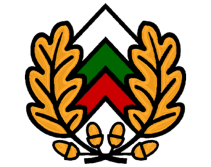 ИЗПЪЛНИТЕЛНА АГЕНЦИЯ ПО ГОРИТЕРЕГИОНАЛНА ДИРЕКЦИЯ ПО ГОРИТЕ – П Л О В Д И В                гр.Пловдив, бул. “Санкт Петербург” №57, п.код 4000, тел. 032/27 50 70, факс 64 33 38Комисия в Регионална дирекция по горите - Пловдив, назначена със заповед № РД49-200 / 07. 09. 2017 на министъра на земеделието, храните и горите, изм. със Заповед № РД 49-60/19.03.2019 год., във връзка с чл. 74, ал. 2, т. 1, ал. 3, чл. 75, ал. 1, т. 2  от Закона за горите                                                                                                                        Протокол № 1 от                                                                                                                   08.06.2021 год.          РЕШЕНИЕ № 1 от 08.06. 2021 година        І. ПРЕДЛОЖЕНИЯ ПО ИСКАНИЯ ЗА ПРЕДВАРИТЕЛНО СЪГЛАСУВАНЕ ЗА ПРОМЯНА НА ПРЕДНАЗНАЧЕНИЕТО НА ПОЗЕМЛЕНИ ИМОТИ В ГОРСКИ ТЕРИТОРИИРЕШЕНИЕ 1- I -1за предварително съгласуване за промяна на предназначението на поземлени имоти в горска територия – държавна частна собственост	На основание чл. 75, ал. 3, във връзка с чл. 73, ал. 1, т. 2 от Закона за горите и постъпило в Регионална дирекция по горите (РДГ) гр. Пловдив, с входящ № РДГ10-9483/04.12.2020 год., искане за предварително съгласуване за промяна на предназначението на поземлени имоти в горска територия:от  юридическо лице, ЕИК:, със седалище и адрес на управление: с инвестиционно намерение-трасе на линеен обект, разположен на повърхността на терена- път за достъп до поземлени имоти 44834.11.39 и  44834.10.14-собствени имоти на заявителя.и местоположение:Проектен поземлен имот с идентификатор 44834.30.28 (част от имот с К№ 44834.30.12), с площ 326 кв.м по кадастралната карта и кадастралните регистри (КККР) на с. Лясково, община Асеновград, област Пловдив, съгласно скица № 15-331247/29.03.2021 г., представляващ горска територия, частна държавна собственост, начин на трайно ползване (НТП): Друг вид дървопроизводителна гора, попадащ в района на дейност на ТП “ДГС Асеновград”.Проектен поземлен имот с идентификатор 44834.10.52 (част от имот с К№ 44834.10.120), с площ 114 кв.м по КККР на с. Лясково, община Асеновград, област Пловдив, съгласно скица № 15-331255/29.03.2021 г., представляващ горска територия, частна държавна собственост, НТП: Друг вид дървопроизводителна гора, попадащ в района на дейност на ТП “ДГС Асеновград”.КОМИСИЯТА РЕШИ:            Удовлетворява искането на юридическото лице, за предварително съгласуване за промяна на предназначението на проектни поземлени имоти с идентификатори 44834.30.28 и 44834.10.52 в с. Лясково, община Асеновград, област Пловдив, с обща площ 440 кв.м, за изграждане на трасе на линеен обект, разположен на повърхността на терена- път за достъп, съгласно технически задания за изработване на проекти на ПУП-ПП, одобрени с Решение № 537 от 24.02.2021 г. на Общински съвет- гр.Асеновград  и Решение № 536 от 24.02.2021 г. на Общински съвет- гр.Асеновград, при условие основните кадастрални данни за територията, заета от проекта, да представляват тези, по приложените скици-проект.М о т и в и:На основание чл. 73, ал. 1, т. 2 от Закона за горите, промяна на предназначението на поземлени имоти в горски територии се допуска за изграждане на трасета за линейни обекти, разположени върху повърхността на терена- пътища и железопътни линии, включително съоръженията към тях.	Представено е Решение № 537 от 24.02.2021 г. на Общински съвет- гр.Асеновград, с което се одобрява техническо задание за изработване на проект на ПУП-ПП за „Транспортен достъп до поземлен имот № 44834.10.14 през поземлен имот 44834.10.120 по КК на с. Лясково, общ. Асеновград, обл. Пловдив”.	Представено е решение № 536 от 24.02.2021 г. на Общински съвет- гр.Асеновград, с което се одобрява техническо задание за изработване на проект на ПУП-ПП за „Транспортен достъп до поземлен имот № 44834.11.39 през поземлен имот 44834.30.12 по КК на с. Лясково, общ. Асеновград, обл. Пловдив”С писмо на ТП ДГС „Асеновград” с изх. №1955/11.05.2021 г. е представено изисканото от РДГ Пловдив, съгласно чл.75, ал.3 от Закона за горите, становище по искането за предварително съгласуване на промяната на предназначението на поземлен имот в горска територия. Директорът на ТП ДГС „Асеновград” е изразил положително становище за предварително съгласуване за промяната на предназначението на част от имот с идентификатор  44834.10.120 с площ 0,114 дка, за обект: Изграждане на трасе за линеен обект, разположен върху повърхността на терена-път за достъп до поземлен имот 44834.10.14 -собствен имот на заявителя, в землището на с. Лясково, общ. Асеновград. Съгласно Горскостопански план (ГСП) от 2020 г. на ТП ДГС „Асеновград”, утвърден със Заповед № 78/29.01.2021 г. на изпълнителния директор на ИАГ, имотът попада в горски територии за превръщане, издънкови, термофилни гори с висока консервационна стойност, извън екологична мрежа „Натура-2000”. Площта, предмет на промяна на предназначението попада в СОЗ, подземни води около каптиран извор от Протерозойски водоносен хоризонт, подземно водно тяла BG3G0000Pt046, включен в системата на питейнобитово водоснабдяване на с. Лясково, общ. Асеновград,  пояс 2 и 3, определен със Заповед № СОЗ-М-227 от 04.11.2011 г. В лесослоя на скица № 15-331255-29.03.2021 г., издадена от СГКК гр. Пловдив е отразен отдел 108 „п” от лесоустройствен проект от 2010 г. на ТП ДГС „Асеновград”. Съгласно действащия в момента ГСП от 2020 г., имот 44834.10.120 (част от който е проектен имот №44834.10.52) попада в подотдел 108 „п”:  - отдел 108, подотдел „п” с площ 8,9 ха, горски територии държавна частна собственост, функционална група: Гори с висока консервационна стойност, вид гори-издънкови термофилни букови гори, издънково насаждение. Площта на поземления  имот попада в издънкови термофилни букови гори с висока консервационна стойност. Този тип гори са включени в Червена книга на Р. България, том III Природни местообитания с категирия „потенциално застрашено местообитание” (Бисерков и др/ред./ 2011).С писмо на Басейнова дирекция „Източнобеломорски район” (БУДВ) изх. № ПУ-07-20 (1)/31.05.2021 г. е представено изисканото от РДГ Пловдив становище, във връзка с обстоятелството, че процедираният имот попада в санитарно охранителен пояс 2 и 3, определен със Заповед № СОЗ-М-227 от 04.11.2011 г. Директорът на БУДВ е изразил положително становище по искането за предварително съгласуване за промяната на предназначението на част от имот с идентификатор  44834.10.120.С писмо на ТП ДГС „Асеновград” с изх. №1956/11.05.2021 г. е представено изисканото от РДГ Пловдив, съгласно чл.75, ал.3 от Закона за горите, становище по искането за предварително съгласуване на промяната на предназначението на поземлен имот в горска територия. Директорът на ТП ДГС „Асеновград” е изразил положително становище за предварително съгласуване за промяната на предназначението на част от имот с идeнтификатор  44834.30.12 с площ 0,326 дка, за обект: Изграждане на трасе за линеен обект, разположен върху повърхността на терена-път за достъп до поземлен имот 44834.11.39 -собствен имот на заявителя, в землището на с. Лясково, общ. Асеновград. Съгласно ГСП от 2020 г. на ТП ДГС „Асеновград”, утвърден със Заповед № 78/29.01.2021 г. на изпълнителния директор на ИАГ, имотът попада в горски територии с дървопроизводствени и средообразуващи функции- нискостъблени естествени гори от келяв габър, гори с висока консервационна стойност, извън екологична мрежа „Натура-2000”. В лесослоя на скица № 15-331247-29.03.2021 г., издадена от СГКК гр. Пловдив е отразен отдел 107 „к” от лесоустройствен проект от 2010 г. на ТП ДГС „Асеновград”. Съгласно действащия в момента ГСП от 2020 г., имот 44834.30.12 ( част от който е поректен имот № 44834.30.28) попада в подотдел 107 „к”:  - отдел 107, подотдел „к” е с площ 10,2 ха, горски територии държавна частна собственост, функционална група: Гори с висока консервационна стойност, вид гори-естествени гори от келяв габър, издънково насаждение. Проектните имоти не  попадат в семепроизводствени градини, горски разсадници, опитни и географски култури или други съществуващи съоръжения, които не се отразяват върху кадастралните карти и картите на възстановената собственост, като пожаронаблюдателни кули, биотехнически съоръжения за ловностопанската дейност, контролни горски пунктове, временни горски пътища, временни въжени линии и складове за дървесина. Инвестиционното намерение не възпрепятства изпълнението на определените функции на горските територии. За същите имоти няма друг заявител и няма издавано положително становище. Имотите  не са отдавани под наем или аренда за временно ползване. Поземлените имоти не засягат горски пътища, прокари, разсадници, оградени ловностопански площи – карантинен двор и  развъдник. Няма да се породи опасност от ерозия.  В имотите няма незаконно изградени сгради.             В имотите няма данни за подземни и въздушни кабели и др. Няма данни за съществуващ подземен кадастър, учредени сервитути и право на ползване.           Инвестиционното намерение  не пречи  за осъществяването на горскостопанската и ловностопанската дейност в района. Не са засегнати горски територии със социални функции. Териториите не се използват за горски парк или зелена зона извън урбанизирани територии. Не се очакват вреди върху извори, подземни реки и други водни обекти.            Инвестиционното намерение не пречи на функциите на съседните имоти.           Не се засягат горски територии, за които важи забраната в чл.73, ал.2 от ЗГ.	Настоящото решение да послужи за одобряване на подробен устройствен план, съобразно приложените задания и приложените скици на поземлени имоти.Заявление по образец за промяна на предназначението се подава до органа, издал решението за предварително съгласуване, като се прилагат документите по реда на чл. 77, ал. 1, т. 1-5 от Закона за горите. Всяко приложение към заявлението трябва да представлява официален документ, издаден от длъжностно лице в кръга на службата му по установените форми и ред.	За административната услуга „Разглеждане на заявление за промяна на предназначението на поземлени имоти в горски територии”, извършвани от Изпълнителна агенция по горите, нейните структури и специализирани териториални звена, се заплаща такса от 100 (сто) лева, съгласно Постановление № 41/22.02.2013 г. на Министерски съвет. 	Настоящото решение да се публикува на интернет страницата на Изпълнителна агенция по горите и Регионална дирекция по горите, гр. Пловдив, при спазване на изискванията за защита на личните данни и да се съобщи на заявителя по реда на Административнопроцесуалния кодекс.Настоящото решение може да се обжалва в 14-дневен срок от съобщаването му по реда на АПК, чрез комисията по чл. 74, ал. 2, т. 1 в РДГ Пловдив пред Административен съд гр. Пловдив.  ПРЕДСЕДАТЕЛ:                                                                                                  (инж. Антон Бамбалов)СЕКРЕТАР:										               	(инж. Ваня Капушева)